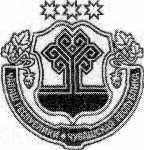 О внесении изменений в постановление администрации Питишевского сельского поселения от 21.11.2016 №91 «Об утверждении административного регламента Питишевского сельского поселения Аликовского района Чувашской Республики по предоставлению муниципальной услуги «Выдача разрешений на ввод объекта в эксплуатацию» В соответствии с Федеральным законом от 06 октября 2003 г. №131-ФЗ «Об общих принципах организации местного самоуправления в Российской Федерации», Федеральным Законом от 27.07.2010г. №210-ФЗ «Об организации предоставления государственных и муниципальных услуг», Федеральным законом от 13.07.2020 г. № 202-ФЗ «О внесении изменений в Федеральный закон «Об участии в долевом строительстве многоквартирных домов и иных объектов недвижимости и о внесении изменений в некоторые законодательные акты Российской Федерации», Уставом Питишевского сельского поселения администрация Питишевского сельского поселения Аликовского района п о с т а н о в л я е т:В  постановление администрации Питишевского сельского поселения № 91 от 21.11.2016 г. «Об утверждении административного регламента администрации Питишевского сельского поселения Аликовского района Чувашской Республики по предоставлению муниципальной услуги «Выдача разрешения на  ввод объекта  в эксплуатацию»  внести следующие изменения:Пункт  4 подраздела 2.6 административного регламента дополнить словами:  ", а также документы, подтверждающие передачу гарантирующим поставщикам электрической энергии в эксплуатацию приборов учета электрической энергии многоквартирных домов и помещений в многоквартирных домах, подписанные представителями гарантирующих поставщиков электрической энергии".Глава Питишевскогосельского поселения                                                                            А.Ю.Гаврилова